Bon Echo Art Exhibition and Sale 2020EXHIBITOR INFORMATION All art must be original and for sale.  All artwork must be signed and artists must sign a Statement of Authenticity (see pg.6 of Application).  Reproductions up to 8” X 10” (20 cm X 25 cm), matted and unframed, as well as cards will be allowed.  Artists are requested to indicate a suggested price they would charge for samples submitted (see pg.5 of Application). This is an outdoor exhibition.  Artists will be responsible to provide display racks, chairs and table, or whatever is required to display their art.  Each artist will be given a space of about 10’ X 10’.  Several canopies (20’ X 40’) will provide shelter for those who require it OR artists may supply their own canopy.  Spaces are limited so apply early.Exhibits must be open and staffed during the scheduled times of the exhibition.A fee of $75.00 (plus $9.75 H.S.T.) is due with the artist’s submission and signed application.  In addition, the artist agrees to give a 15% donation on all sales, due before leaving the exhibition on Sunday afternoon.There will be NO REFUND after the application has been accepted.  If your submission is not accepted by the jury, your fee ($84.75) will be returned.Artist’s samples will not be returned.  They will be not be used for any other purpose without the express permission of the artist.Distributed information will list the location and medium(s) of all artists and will be available for all visitors.You will be responsible for your own security after exhibition hours.Artists will be given a necklace name tag that they are requested to wear throughout the show.ADDED ATTRACTIONS FOR PARTICIPATING ARTISTS Artists will be given a courtesy vehicle pass to the park for the duration of the art exhibition.  Accompanying family members are welcome to use day-use Park facilities. Artists will be issued two coupons for free coffee/tea and muffins valid Friday morning until noon only.GENERALThere will be a food concession available. This concession includes a barbecue with sausages, cooked onions, hamburgers, vegetarian burgers, hotdogs and drinks. Musical entertainment and children’s activities will also be provided during the exhibition.Deadline for Applications: April 30th, 2020Personal Information         	I am a returning artist.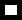 		The last year I participated in the Bon Echo Art Exhibition was: __________		I have never participated in the Bon Echo Art Exhibition.Applicant’s NameAddressCity					Province				Postal CodeTelephone				Email 				 (Please print carefully) Website   			 (Please print carefully)Which type of display space do you require?			                                        Under Canopy Provided  Open Space (I will provide my own cover: 10’x10’)PROMOTIONWebsiteAll participating 2020 artists have the opportunity to be posted on the Friends of Bon Echo Park website at www.bonechofriends.ca and to have a link established to their own website. Our goal is to have all artists posted by May 1st, 2020. Your information is posted when it is received. Apply early.Please complete the following:	I want to be listed on the Friends of Bon Echo Park website.Which of the following would you like to have included as part of your listing on the Friends website? 	A picture of my art work (send digital copy if possible)	Mailing address	Phone number	Email address (as above)	A link to my website (as above)Select picture for website: Title:_______________________________Year it was created: ___________ Size (inches): ____ x ____ Medium: _____________PostersI would like to assist in advertising the 2020 Bon Echo Art Exhibition & Sale and will need:______ # of Posters (8 ½ x 11: Coloured)SUBMISSION OF ARTWORKReturning ArtistsArtists who have exhibited within the past two years must submit one photo per medium that will be available at the Art Show. Photos may be submitted on CD. They will not be returned but will not be used for any other purpose.Please label your reproductions and complete the following form.ALL ARTWORK REQUIRED TO BE JURIEDArtist Name: _______________________________Photograph #1: Title: _____________________________Year it was created: _____ Size (inches): ___ x___ Sugg. Asking Price: $______Medium: _____________________________________Photograph #2: Title: _____________________________Year it was created: _____ Size (inches): ___ x___ Sugg. Asking Price: $______Medium: _____________________________________Photograph #3: Title: _____________________________Year it was created: _____ Size (inches): ___ x___ Sugg. Asking Price: $______Medium: _____________________________________Photograph #4: Title: _____________________________Year it was created: _____ Size (inches): ___ x___ Sugg. Asking Price: $______Medium: _____________________________________Artist Name: ______________________________________Please check all boxes that apply to you and your artwork and sign at the bottom	My artwork depicts only regional appropriate Canadian Nature, Wildlife or CountrysideAll mediums being sold at the Art Exhibition will have been juried (strict enforcement)I am a First Time Applicant (or have not participated in the last two years). I have enclosed FOUR labeled photographs (or CD) of my original artwork to enable the Art Committee to jury my artwork and will sell only these mediums at the Art Exhibition.I am a Returning Artist (participated in 2018 and/or 2019). I have enclosed ONE    sample photograph (or CD) of all mediums being sold at the Art exhibition to enable the Art Committee to jury my artwork and will sell only these mediums at the Art Exhibition.I will not be displaying any reproductionsI will be displaying reproductions. My reproductions (including giclee prints) are matted, not framed and are no larger than 8” x 10”. They will be clearly labeled as reproductions for the public.I understand the fees associated and agree to pay them. Registration Fee: $84.75 due with application, +15% of Commission on sales due Sunday before leaving. There is an additional 5% fee on any art requiring debit or credit services.Statement of Authenticity: All art for sale in the Bon Echo Art Exhibition and Sale is original work created and signed by juried artist. Items that do not comply will be removed from the show.I understand that I may be asked to remove displayed art that does not meet the criteria according to the juror. All decisions are final.I hereby absolve the Friends of Bon Echo Park and Bon Echo Provincial Park for any damage, loss or theft of art and equipment.___________________________				_____________________Artist Signature							Date